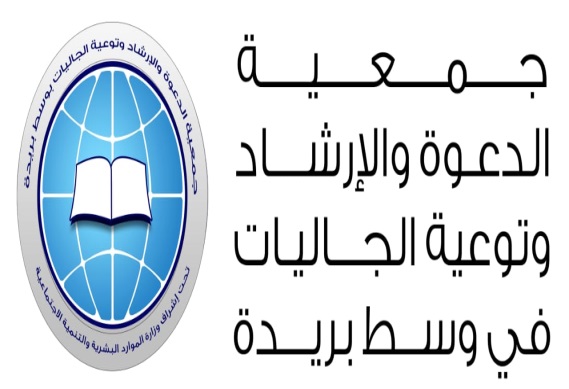 لجنة إدارة المتطوعينبسم الله الرحمن الرحيملجنة إدارة المتطوعينمدة اللجنة :من  03/ 08/ 1442هـ الموافق 16/03/2021م حتى نهاية دورة المجلس في 02/ 08/ 1443هـ الموافق 05/03/2022مالهدف العام للجنة: إن الغرض من اللجنة هو تحديد إطار العمل التطوعي و إيجاد الفرص التطوعية  وتنظيم الأعمال التطوعية.مهام واختصاصات لجنة إدارة المتطوعين:تحديد و توضيح سياسات التطوع للمتطوعين.إدارة حساب الجمعية على موقع العمل التطوعي الموحد.إيجاد فرص تطوعية حسب احتياجات الجمعية.الاشراف والمتابعة على الأعمال التطوعية.رفع تقارير الأعمال التطوعية لرئيس مجلس الإدارة.العناية بشؤون المتطوعين حسب البنود الواردة في سياسة إدارة المتطوعين.وصلى الله على نبينا محمد وعلى آله وصحبه أجمعين، والحمد لله رب العالمينتوقيعات أعضاء مجلس الإدارة ختم الجمعية                                        رئيس مجلس الإدارةمأعضاء اللجنةالمنصبالملاحظات1تركي بن عبد الكريم الردينيرئيس اللجنةنائب رئيس مجلس الإدارة2معاذ بن حمد الصقرعضومدير التطوع3رايد بن سعد الحربيعضومدير الجالياتمالاسمالصفةالتوقيع1الرئيس2نائب الرئيس3المسؤول المالي4عضو5عضو